Трговинско-угоститељска школа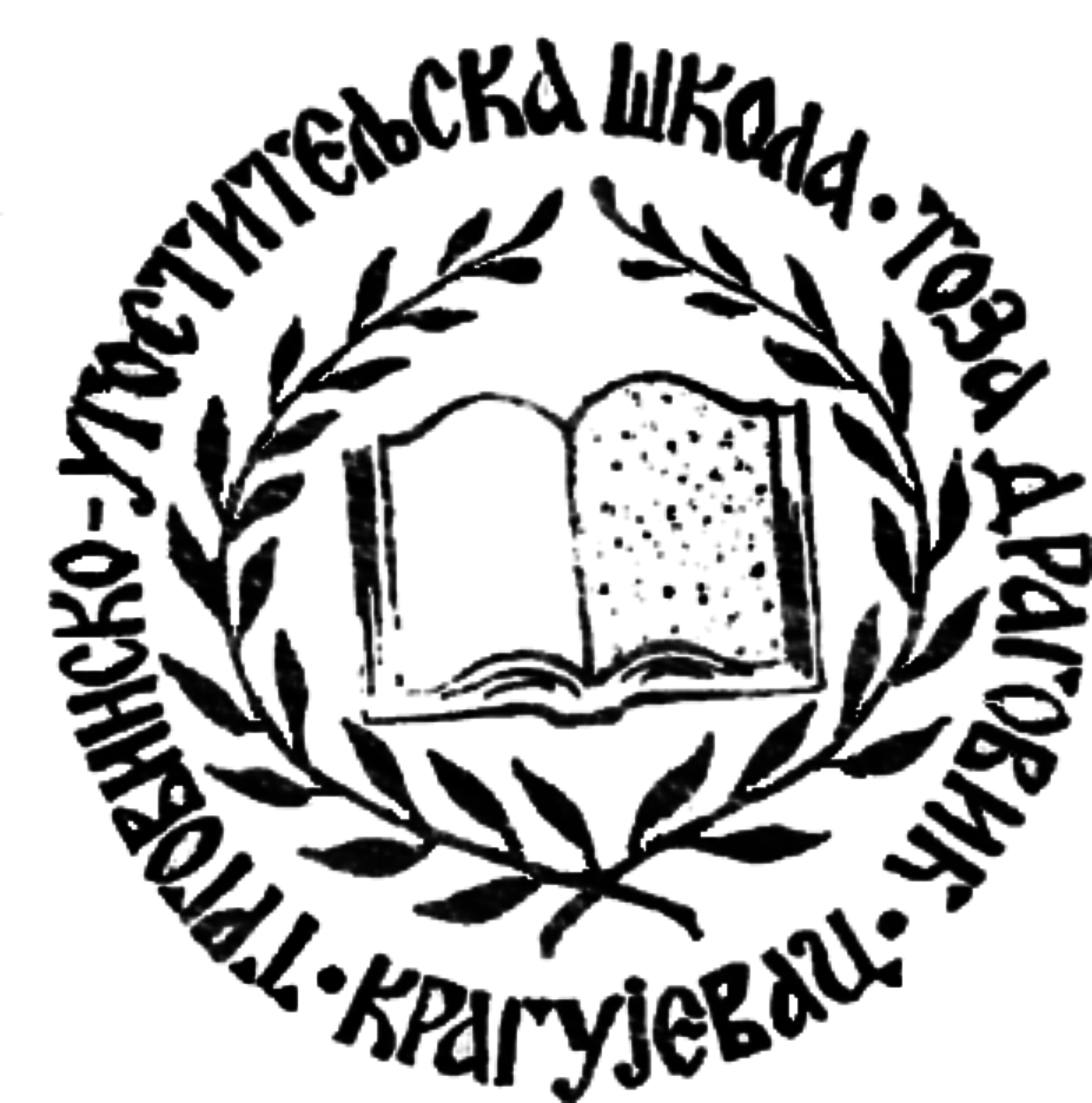 '' Тоза Драговић ''Саве Ковачевића 25, КрагујевацТел/факс 034/63-35-686; тел. 034/63-33-237                Е-mail: tozadragovic@mts.rs                МБ 07151250; ПИБ 100562509Одровор на постављено питање, да ли може да конкурише и извођач радова са лиценцом за кадровски капацитет број 400?Одговор је да може.Директор Љубица Башић